POTWIERDZENIE UCZESTNICTWAw warsztatach pt.: „Śladami reformacji na Śląsku”Dane osoby zgłaszającej:Imię i nazwisko ......................................................................................Funkcja / instytucja .................................................................................Adres / telefon / e-mail ............................................................................Prosimy o przesłanie karty potwierdzenia uczestnictwa oraz uiszczenie opłaty na numer konta:02 1140 1788 0000 3324 9900 1001,(tytuł przelewu: „Warsztaty Śladami reformacji na Śląsku”
do 15 października 2017 r. 
faksem, mailem lub tradycyjną pocztą na adres:Dom Współpracy Polsko-Niemieckiej, ul. 1 Maja 13/2, 45-068 Opole,tel.77 402 51 05; fax: 77 402 51 15, e-mail: sandra.mazur@haus.plManagerka projektów: Sandra Mazur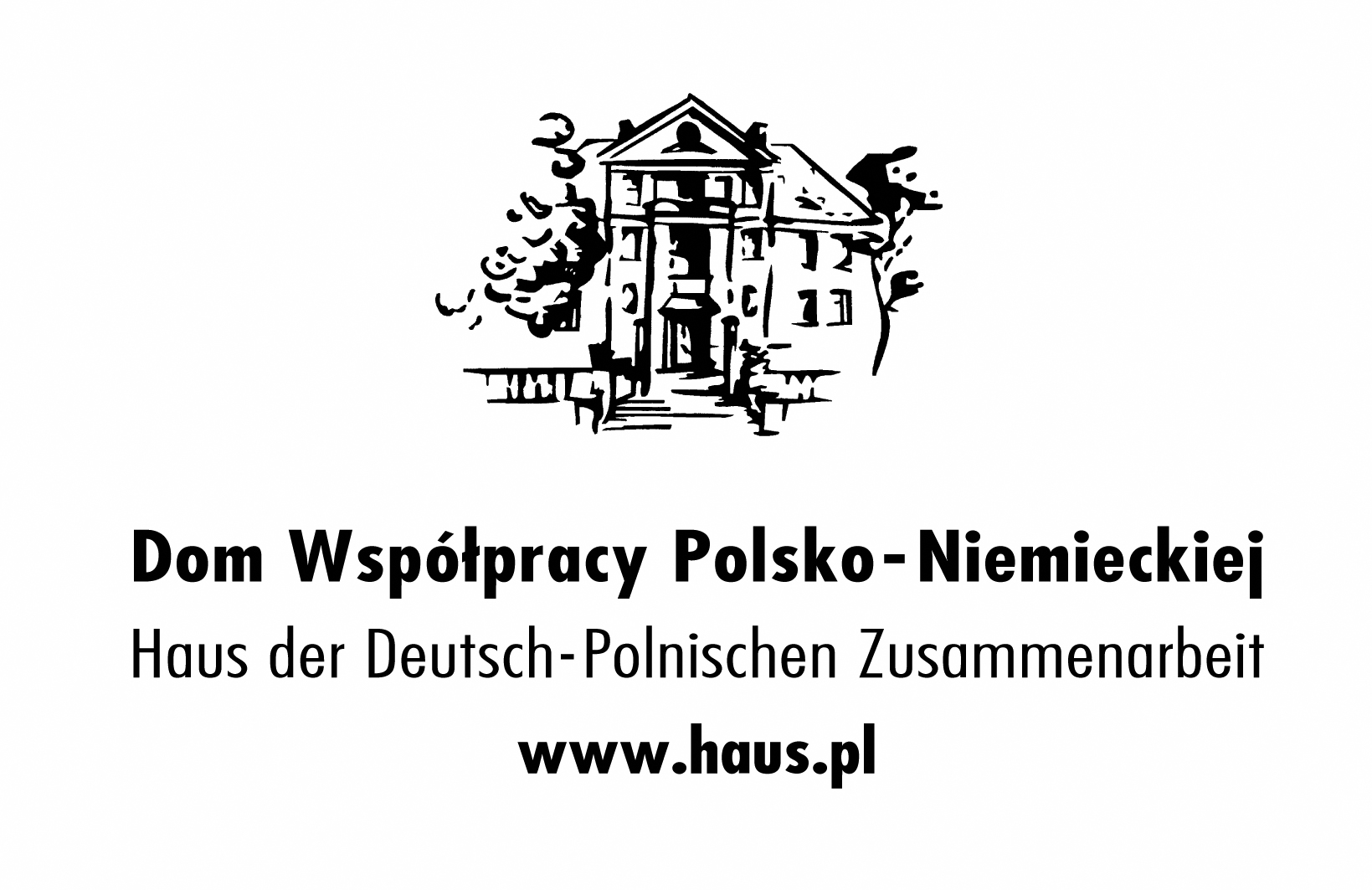 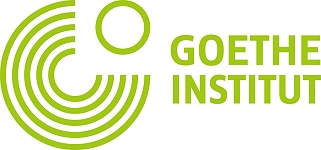 Termin:18 października (środa) 2017 roku, godz. 9:30-15:30Miejsce warsztatówGliwice, Dom Współpracy Polsko-Niemieckiej, 
ul. Bojkowska 35aOpłata:30 zł